ВОЛОГОДСКАЯ ОБЛАСТЬ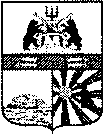 ГОРОД ЧЕРЕПОВЕЦМЭРИЯФИНАНСОВОЕ УПРАВЛЕНИЕРАСПОРЯЖЕНИЕ26.10.2018 № 53О внесении изменения в распоряжение финансового управления мэрии от 08.12.2017 № 36В соответствии с распоряжением финансового управления мэрии от 07.12.2017 № 34 «Об утверждении детализации расходов городского бюджета по кодам «Тип средств» и «Код субсидий»:внести в приложение к распоряжению финансового управления мэрии от 08.12.2017 № 36 «Об утверждении кодов городского бюджета по классификации «Тип средств» на 2018 год и плановый период 2019 и 2020 годов» следующее изменение:строки: 	заменить строками следующего содержания:Заместитель мэра города,начальник финансового управления мэрии 	                                               А.В. Гуркина«05 94 00Остатки средств на 01.01.2018, образовавшиеся у муниципальных бюджетных и автономных учреждений по субсидиям на финансовое обеспечение выполнения муниципального задания предшествующего года, за счет межбюджетных трансфертов, получаемых из других бюджетов бюджетной системы Российской Федерации05 95 00Остатки средств на 01.01.2018, образовавшиеся у муниципальных бюджетных и автономных учреждений по субсидиям на финансовое обеспечение выполнения муниципального задания предшествующего года, за счет «собственных» доходов городского бюджета» «05 94 00Остатки средств на 01.01.2018, образовавшиеся у муниципальных бюджетных и автономных учреждений по субсидиям на финансовое обеспечение выполнения муниципального задания предшествующего года, за счет межбюджетных трансфертов, получаемых из других бюджетов бюджетной системы Российской Федерации,  а также возвраты средств прошлых лет, поступившие в текущем финансовом году05 95 00Остатки средств на 01.01.2018, образовавшиеся у муниципальных бюджетных и автономных учреждений по субсидиям на финансовое обеспечение выполнения муниципального задания предшествующего года, за счет «собственных» доходов городского бюджета, а также возвраты средств прошлых лет, поступившие в текущем финансовом году».